Министерство образования и науки Российской Федерациифедеральное государственное бюджетное образовательное учреждение высшего профессионального образования«Российский государственный университет нефти и газа имени И. М. Губкина»(РГУ нефти и газа имени И. М. Губкина)Кафедра ГазохимииМЕТОДИЧЕСКИЕ УКАЗАНИЯпо курсовому проектированию ПРОИЗВОДСТВО ПОЛИЭТИЛЕНА НИЗКОГО ДАВЛЕНИЯМосква2012УДК 661.7В методических указаниях по выполнению курсового проекта "Производство полиэтилена низкого давления" даны методики расчета основных стадий процесса полимеризации этилена при низком давлении. Производство полиэтилена низкого давления является одним из важнейших процессов современной нефтехимии. Расчет установки полимеризации позволяет ознакомить студентов с передовой технологией получения многотоннажных продуктов. Методические указания включают методики расчета материальных балансов всех стадий полимеризации, теплового баланса реактора, расчет числа реакторов и их размеров, а также расчеты ряда других аппаратов (циркуляционного газового холодильника, сушилки, центрифуги).Использование методических указаний позволит студентам выполнить курсовой проект на высоком уровне, познакомит с современными методами расчета технологических процессов.I. Общие положенияКурсовой проект по технологии нефтехимического синтеза выполняется студентами специальности 240100  после изучения курса технологии нефтехимического синтеза и прохождения 2-й производственной практики и имеет целью приобретение студентами практических навыков при проведении химико-технологических расчетов и проектировании технологических установок, а также закрепление знаний, полученных при изучении теоретического курса.Курсовой проект состоит из расчетно-пояснительной записки, к которой прилагается выполненная на ватманских листах технологическая схема установки по производству полиэтилена высокой плотности.Расчетно-пояснительная записка должна иметь объем не более 50 листов рукописного текста. В начале ее (после листа задания на курсовой проект) должно быть помешено оглавление. С левой стороны каждого листа следует оставлять поля шириной не менее трех сантиметров. Никакие сокращения кроме предусмотренных ГОСТ не допускаются.При выполнении курсового проекта студент должен руководствоваться положениями, изложенными в методических указаниях. При проведении расчетов обязательно пользоваться международной системой единиц измерения (СИ), а при составлении технологической схемы - методическими указаниями по выполнению трагической части курсовых и дипломных проектов Щ , или соответствующей литературой    [2] .При проведении технологических расчетов студент может использовать также материалы производственной практики, но с обязательным указанием источников, из которых взяты'расчетные Формулы и значения физико-химических величин. Задание на курсовой проект выдается руководителем проекта перед отъездом студента на вторую производственную практику.2. Содержание расчетно-пояснителъной записки2.1. Введение Во введении следует обосновать значение и актуальность процессов получения полиэтилена, необходимо привести данные ЦСУ СССР по производству пластических масс за прошедший год и задания по их производству в текущей пятилетке согласно планам социального и экономического развития страны. Следует также указать основные области применения полиэтилена [3-5] . Объем раздела - 1,5-2 страницы.2.2. Краткий обзор литературы по производству полиэтилена и обоснование выбранного способа производства Краткий обзор литературы составляется по данным источников [3-5]   на 15-20 страницах. Обзор должен включать анализ современного состояния промышленных методов получения полиэтилена, на основании чего обосновывается целесообразность выбранного способа производства полиэтилена высокой плотности при низком давлении. Подробно следует рассмотреть процесс производства полиэтилена высокой плотности: физико-химические основы, химизм и механизм процесса, характеристика используемого сырья, параметры процесса, влияние технологических факторов на ход процесса, применяемые катализаторы, основные показатели и аппаратурное оформление процесса.2.3. Характеристика сырья, катализаторов, реагентов и готовой продукцииВ работе необходимо привести краткую характеристику используемого сырья с обоснованием требований к нему по содержанию различных примесей, а также применяемых реагентов, катализаторов и готовой продукции - полиэтилена высокой плотности. Характеристика этих продуктов берется на основе данных производственной практики и литературных источников [3-5] .2.4. Описание технологической схемы установкиПри составлении и описании технологической схемы установки следует пользоваться данными производственной практики и источниками [3-5] .Схема, выполненная на миллиметровой бумаге, прилагается к пояснительной записке. Нумерацию аппаратов в схеме следует вести, начиная с номера I, в порядке их упоминания в описании схемы.2.5. Расчет материальных балансов процессаРасчет материальных балансов проводится по каждой стадии процесса, после чего составляется общий материальный баланс установки в целом. Материальные балансы представляются в виде таблиц.Схема материальных потоков полимеризации этилена при низком давлении суспензионным процессом в присутствии комплексных алюмо-органических катализаторов приведена ниже (рис. 2.5.1).2.6. Расчет теплового баланса реактора полимеризацииТепловой баланс реактора полимеризации рассчитывается по методике, приведенной в данных указаниях. Расчет основных аппаратов установки Список цитируемой литературы.Список цитируемой литературы составляют согласно ГОСТ 7-1.76. Ссылки на литературу приводятся в тексте расчетно-пояснительной записки, а литературные источники располагаются в порядке цитирования.3. Исходные данные для расчетаПроизводительность установки по годовой продукции  выбирается по согласованию с преподавателем,Число суток работы установки в году  берется изданных производственной практики.3.3.	Мольные соотношения компонентов катализатора,
В качестве примера в методических указаниях приведен расчет с
использованием диэтилалюминийхлорида (ДЭАХ) и четыреххлористого титана (4ХТ). При расчете проекта студент может использовать и другие алюминийорганические соединения (АОС), например три-этилалюминий (ТЭА). Соотношение компонентов берется из данных производственной практики и литературы  [З-б] .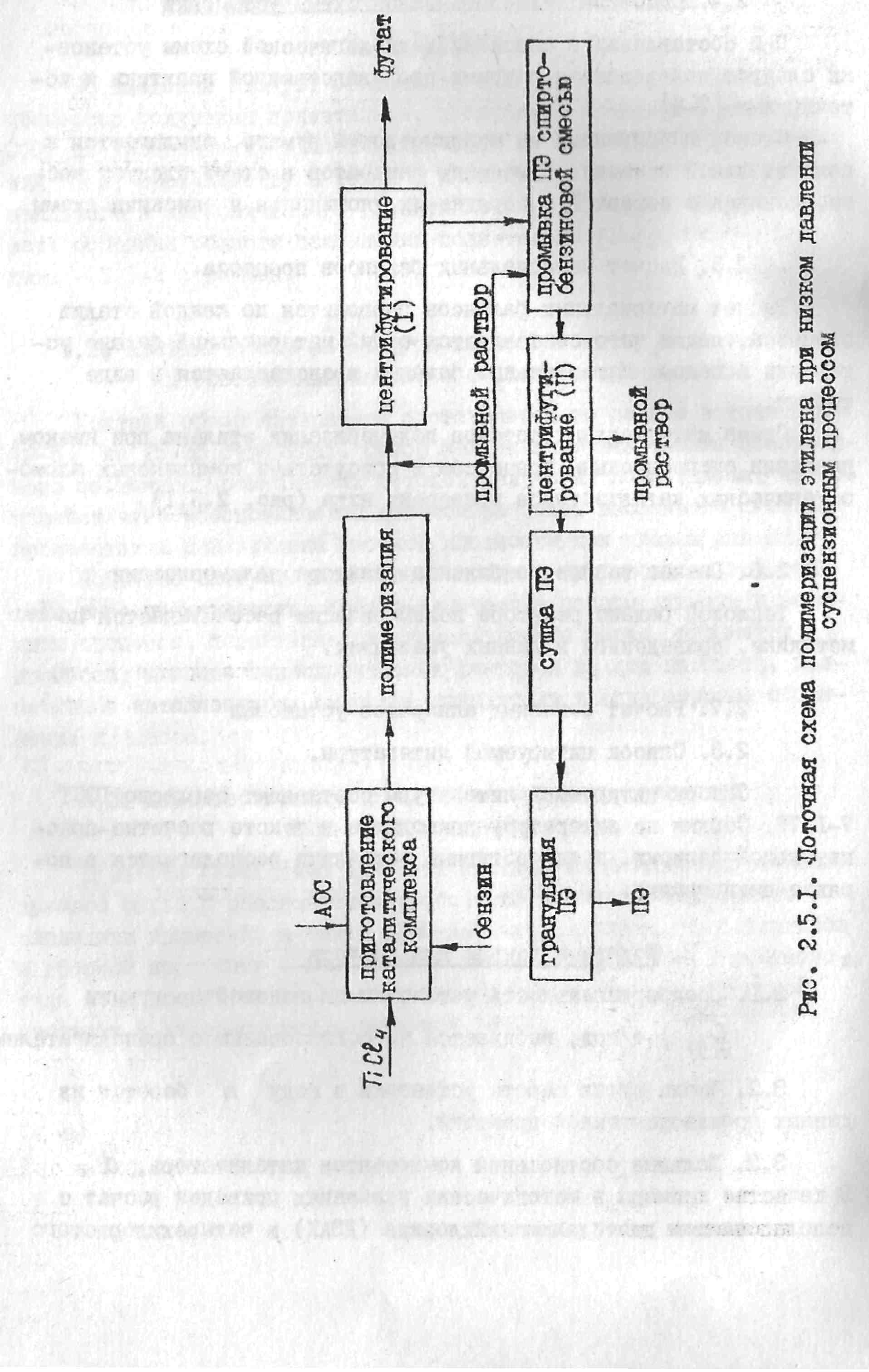  Концентрация компонентов каталитического комплекса в бензине-растворителе при подаче в реактор   или доли единицы, берется из данных производственной практики или литературы    [З-5]. Расход компонентов каталитического комплекса в процессе полимеризации (на полученный ПЭНД), :Значения величин  берутся из данных производственнойпрактики или литературы [З-5].3.6. Расход этилена на производство 1ВДД, % маc.  С на полученный товарный ПЭНДа)	на получение товарного ПЭНД,б)	на образование низкомолекулярного полиэтилена,в)	на получение ПЭНД, теряемого в процессе производства (при очистке реактора от прилипшего к стенкам полимера и др.). Значения   берутся из данных производственной практикии литературы [3-5] , при этом  принимается равным 100.3.7.	Концентрация этилена:а)	в свежей этиленовой фракции,  или мас.доли.;б)	в сдуваемом газе,или доли единицы.Значения берутся из данных, производственной практики и литературы [3-4] . Значения  берутся из данных производствен-ной практики и лежат в пределах 86-90%.Концентрация ПЭНД в бензине-растворителе, К, кг/м3 . Значения К берутся из данных производственной практики и литературы    [3-5].Содержание низкомолекулярного спирта (НМС) в промывном растворе, подаваемом на стадии центрифугирования (I) и промывки ПЭНД спирто-бензиновой смесью,  или мас.доли.Значения  берутся из данных производственной практики. ДоляНМС в промывном растворе, , составляет 20% об.3.10.	Низкомолекулярный спирт, поступающий на стадию центрифугирования (I) в качестве компонента азеотропной смеси с бензином-растворителем, полностью уходит в виде Фугата на стадию
регенерации растворителя . Содержание НМС в Фугате стадии центрифугирования (I), , не должно превышать 0,7% маc.от бензина.Содержание НМС в порошке ПЭНД после центрифугирования (II),  или маc.доли. Значения берутся  из данных производственной практики и лежат в пределах 30-35% маc. от общего количества НМС, поступающего на центрифугирование (II). Остальное количество ВМС идет в Фугат.Содержание бензина, подаваемого в промывном растворе на стадию промывки ПЭНД спирто-бензиновой смесью для разложения каталитического комплекса,  или маc.доли (от количества порошка ПЭНД). Значения  берутся из данных производственной практики и составляют около 400% мас.Остаточное содержание бензина в порошке ПЭНД после каждой из стадий центрифугирования (I и II), или маc.доли, Значения  берутся из данных производственной практики и лежат в пределах 20-30% маc. от общего количества бензина, поступающего на стадию центрифугирования (I).Содержание промывного раствора в ПЭНД после стадии сушки или мас. доли. Значения берутся  из данных производственной практики и лежат в пределах 1% мас. от ПЭНД. Соотношение бензин:НМС в этом растворе равно 4:1.Остаточное содержание катализатора в порошке ПЭНД после стадии центрифугирования (I),  или мас. доли. Значения  берутся из данных производственной практики и лежат в пределах 10-20% мас. от количества катализатора. В товарном ПЭНД катализатор отсутствует полностью. Остаточное содержание низкомолекулярного полиэтилена (ИМ) в порошке ПЭНД после стадий центрифугирования,  или мас. доли. Значения  берутся из данных производственной практики и лежат в пределах:   - 60-70% маc. для центрифугирования (I) и  - 20% маc. для центрифугирования (П).4. Расчеты материальных балансов процесса получения П Э Н Д4.1. Расчет материального баланса стадии полимеризации4.1.1. На основании годовой производительности определяется часовая производительность установки по товарному полиэтилену:4.1.2. Общее количество прореагировавшего этилена:а) б) где   – количество прореагировавшего этилена, м3/ч;22,4 – объем газа» занимаемый I кг-молем при нормальных условиях; – молекулярная масса этилена.4.1.3. Количество этиленовой фракции, сдуваемой на ГФУ для поддержания необходимой концентрации этилена:а) б)4.1.4. Количество сдуваемого этилена:а) б)4.1.5. Количество сдуваемых примесей (инертов). Принимается, что примеси состоят из смеси этана и метана 1:1:а) б)где  – средняя молекулярная масса примесей,или4.1.6. Количество этилена, подаваемого в реактор (без учета циркулируемого):а) б)4.1.7. Количество этиленовой фракции, подаваемой в реактор (без учета циркулирующей):а) б)4.1.8. Количество инертных примесей, подаваемых в реактор (без учета циркулирующих):или4.1.9. Количество бензина-растворителя в реакторе:где  – плотность бензина-растворителя    [4, 6, 7] .4.2. Расчет материального баланса стадии приготовления каталитического комплекса4.2.1. Расход компонентов каталитического комплекса на процесс полимеризации:а) расход ДЭАХ:б) расход 4ХТ:илиГде  – молекулярные массы ДЭАХ и 4ХТ; – расход компонентов каталитического комплекса в процессе полимеризации, кмоль/ч;в) общий расход катализатора4.2.2. Количество бензиновых компонентов растворов каталитического комплекса с концентрацией Х(4ХТ) и Х(ДЭАХ):а) б) 4.2.3. Количество бензина, вводимого в реактор с каталитическим комплексом:а) б) в) 4.2.4. Количество бензина, дополнительно загружаемого в реакторПо результатам расчетов составляется материальный баланс стадий приготовления каталитического комплекса и полимеризации (табл. 4.1).Таблица 4.1Сводный материальный баланс стадий приготовлениякаталитического комплекса и полимеризации4.3. Расчет материального баланса стадии центриифугирования I ступениС целью прекращения реакции полимеризации в системе после реактора в линию выгрузки полимериэата перед центрифугой I ступени непрерывно подается промывной раствор, состоящий из низкомолекулярного спирта и бензина.Реакцию разложения каталитического комплекса можно записать в следующем виде:4.3.1. Количество низкомолекулярного спирта, требующегося для разложения каталитического комплекса :где  – молекулярная масса низкомолекулярного4.3.2. Для определения количества промывного раствора, подаваемого на стадию центрифугирования (I), составляется баланс по расходу НМС:где  – плотность НМС, кг/м3[8,9].Тогда4.3.3. Количество НМС в промывном растворе, подаваемом на стадию центрифугирования (I):4.3.4. Количество бензина в промывном растворе, подаваемом на стадию центрифугирования (I):4.3.5. Количество НМС в фугате стадии центрифугирования (I)4.3.6. Количество бензина в порошке ПЗНД после стадии центрифугирования (I)4.3.7. Количество бензина в фугате стадии центрифугирования (I)4.3.8. Количество катализатора в порошке ПЭНД после стадии центрифугирования (I)4.3.9 Количество низкомолекулярного ПЭ в порошке ПЭНД после стадии центрифугирования (I)4.3.10 Количество низкомолекулярного ПЭ в фугате стадии центрифугирования (I)4.3.11. Количество продуктов разложения каталитического комплекса в фугате стадии центрифугирования (I):а) общее количество разложившихся компонентов каталитического комплексаб) количество образующихся алкоголятов алюминия:в) количество образующихся алкоголятов титана:г) количество образующийся соляной кислоты:д) количество образующегося этана:4.3.12. По результатам расчетов составляется материальный баланс стадии центрифугирования (I) (табл. 4.2).Таблица 4.2Материальный баланс стадии центрифугированияпервой ступениПродолжение таблицы 4.24.4 Расчет материального баланса стадии промывки полиэтилена спирто-бензиновой смесью4.4.1. Количество бензина в промывном растворе, поступающем на стадию промывки4.4.2. Количество НМС в промывном растворе, поступающем на стадию промывки,4.4.3. Общее количество промывного раствора, поступающего на стадию промывки полиэтилена спирто-бензиновой смесью, 4.4.4. Количество НМС, необходимого для разложения компонентов каталитического комплекса на стадии промывки полиэтилена,4.4.5. Количество продуктов разложения каталитического комплекса на стадии промывки полиэтилена спирто-бензиновой смесью:а) количество образующихся алкоголятов алюминия:б) количество образующихся алкоголятов титана:в) количество образующейся соляной кислоты:г)  количество образующегося этана:4.4.6. Количество ВМС, отходящего со стадии промывки полиэтилена спирто-бензиновой смесью,4.4.7. По результатам расчетов и данным табл. 4.2   составляется материальный баланс стадии промывки полиэтилена спирто-бензиновой смесью (табл. 4.3).4.5. Расчет материального баланса стадии центрифугирования II ступени4.5.1. Количество бензина в порошке ГПЩ после стадии центрифугирования (II)4.5.2. Количество низкомолекулярного полиэтилена в порошке ПЭНД после стадии центрифугирования (II)4.5.3. Количество низкомолекулярного спирта (НМС) в порошке ПЭНД после стадии центрифугирования (II)4.5.4. Количество бензина в фугате стадии центрифугирования (II)4.5.5. Количество низкомолекулярного спирта (ЯМС) в фугате стадий центрифугирования (II)Таблица 4.3Материальный баланс стадии промывки полиэтиленаспирто-бензиновой смесью4.5.6. Количество низкомолекулярного полиэтилена в фугате стадии центрифугирования (II)4.5.7. По результатам расчетов и данным таблицы 4 составляется материальный баланс стадии центрифугирования (II) (табл. 4.4).Таблица 4.4Материальный баланс стадии центрифугированияII ступениПродолжение таблицы 4.44.6. Расчет материального баланса стадии сушки полиэтилена4.6.1. Количество промывного раствора, уносимого с ПЗЕЩ после сушки,4.6.2. Количество бензина, уносимого с ТЩР после сушки,4.6.3. Количество НМС, уносимого с ПЭНД после сушки,4.6.4. Количество бензина, удаляемого в процессе сушки,4.6.5. Количество НМС, удаляемого в процессе сушки,4.6.6. Количество промывного раствора, удаляемого в процессе сушки,4.6.7. По результатам расчетов с данными табл. 4.4 составляется материальный баланс стадии сушки (табл. 4.5).Таблица 4.5Материальный баланс стадии сушки ПЭНД4.6.4. Количество бензина, удаляемого в процессе сушки4.6.5. Количество НМС, удаляемого в процессе сушки4.6.6. Количество промывного раствора, удаляемого в процессе сушки.4.6.7. По результатам расчетов с данными табл. 4.4 составляется материальный баланс стадии сушки (табл. 4.5).5. Расчет теплового баланса реактора полимеризацияЦель расчета теплового баланса реактора полимеризация -определенна количества тепла, которое необходимо отвести испаряющимся бензином, и количества циркулирующего этилена.5.1. Исходные данные для расчета берутся из данных производственной практики или литературных источников [3-5] .1. Температура  в реакторе,2. Температура  ввода свежей этиленовой фракции,3. Температура ввода свежего бензина  (с каталитическим комплексом),4. Температура  циркулирующей этиленовой фракции,5. Температура циркулирующего бензина, возвращаемого в реактор, :а) в парах, б) в жидкости, 6. Температура сдуваемой этиленовой фракции,7. Давление в реакторе, 8. Тепловой эффект реакции, 9. Количество циркулирующей этиленовой фракции, 10. Содержание паров бензина в 1 кг этиленовой фракции:а) выходящей из реактора, б) возвращаемой в реактор, 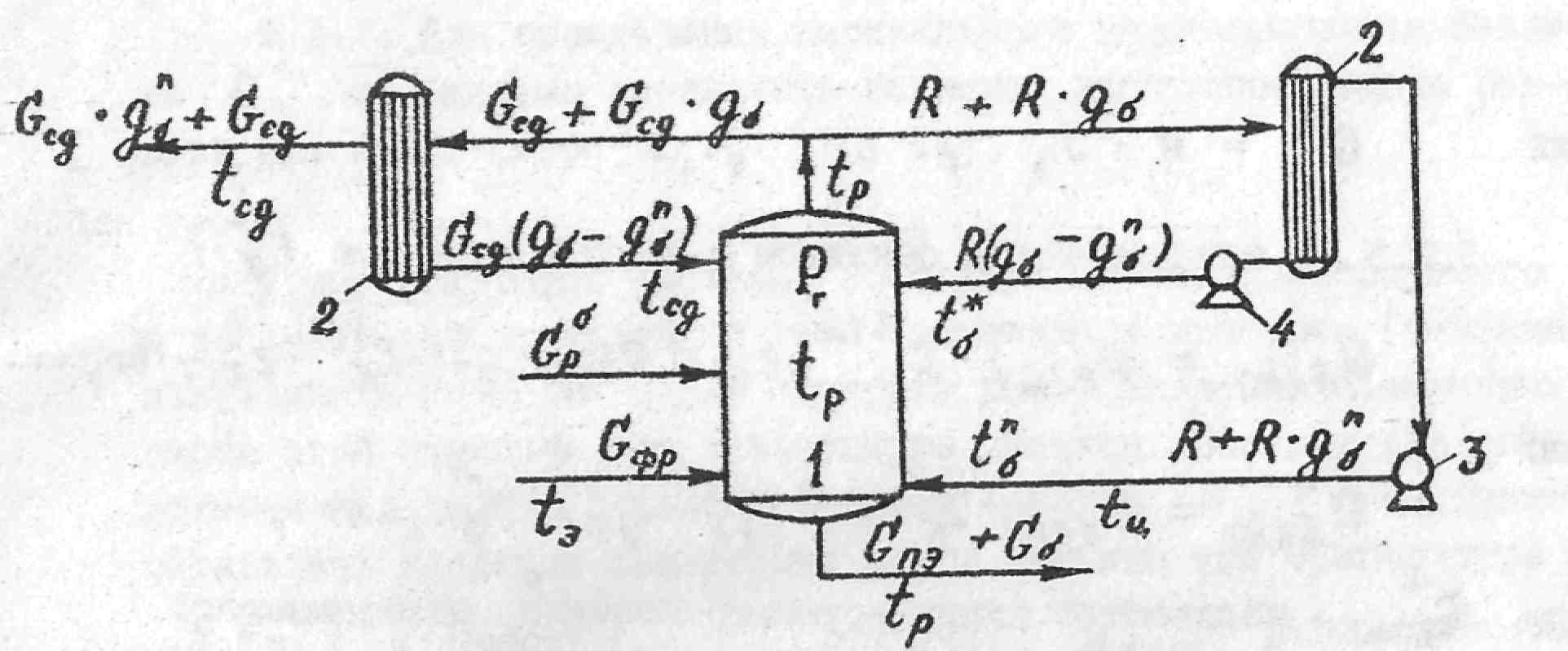 Рис. 5.1. Схема теплосъема реактора с холодильником1) - реактор; 2) - конденсатор-холодильник; 3) - газодувка;4) – насос.Студент может использовать также схему теплосъема реакторасо скруббером.5.3. Приход тепла:5.3.1 Со свежей этиленовой фракцией при 5.2. Прилагается следующая схема теплосхема для расчета количества циркулирующего этилена:а) б) где  – энтальпия этилена, кДж/кг [9-П] ; – изобарная теплоемкость этилена, кдж/кг·°С [10-12].5.3.2. Со свежим бензином при где  – теплоемкость жидкого бензина, кдж/кг·°С [13, 14] ,или 5.3.3. Теплота реакции полимеризации:Значения  берутся из литературы [3-5]5.3.4. С циркулирующей этиленовой фракцией приили5.3.5. С циркулирующим бензином в жидкой фазе при  ±$где  – количество циркулирующего бензина, возвращаемого в реактор в   жидкой фазе, кг/ч; – энтальпия жидкого бензина, кДж/ кг-°С    [13, 14~| .5.3.6. Содержание паров бензина в циркулирующем этилене рассчитывается по закону Дальтона:где  – средняя молекулярная масса бензина; – парциальное давление паров бензина при температуре, МПа; – давление в системе, МПа.Средняя молекулярная масса бензина может быть определена: а) по формуле Воиновагде  , – относительная плотность бензина [13, 14]  * – средняя температура кипения бензина, К – средняя температура кипения бензина, °Сб) по формуле Крэга5.3.7. Для определения парциального давления паров бензина   необходимо определить давление насыщенных паров бензина при температуре   [13, 14] .Примечание: для системы, состоящей из неконденсируемого в рассматриваемых условиях газа (этилена) и жидкости (бензина), парциальное давление паров жидкости равно давлению  насыщенных паров этой жидкости при температуре системы. Поэтому для определения парциального давления паров бензина   необходимо определить давление насыщенных паров бензина при температуре . Значения  рассчитываются также по формуле Дальтона.5.3.8. С циркулирующим бензином в паровой фазе при где  – энтальпия паров бензина, кДж/кг [13, 14],илигде  – теплоемкость паров бензина, кДж/кг·°С [13, 14].5.3.9. С жидким бензином, возвращаемым в реактор из конденсатора-холодильника сдуваемой этиленовой фракцией при :Общий приход теплаПримечание: количеством тепла, вносимым и выносимым катализатором, следует пренебречь, так как оно не превышает 0,1% от общего количества вносимого в реактор и выносимого из него тепла.5.4. Расход тепла:5.4.1. С полиэтиленом при  – теплоемкость полиэтилена, кДж/кг·°С [4, 5].5.4.2. С отводимым жидким бензином при :5.4.3. С циркулирующей этиленовой фракцией при :5.4.4. С циркулирующим бензином в паровой фазе при :5.4.5. Со сдуваемым этиленом при :5.4.6, С бензином в паровой фазе, уносимым этиленом при :Общий расход теплаилиПриравнивая значения  и , можно определить величину  - количество циркулирующего этилена.6. Расчет числа реакторов и их размеров6.1. Общий объем реакторов па установке определяется по фор-муле,где-объем бензина, находящегося в реакторе, м ;-время пребывания реакционной массы в реакторе (берется из [3,5]  Кзап-коэффициент заполнения реактора, принимаемый в пределах 0,55-0,85;m-коэффициент, учитывающий увеличение  реакционного объема за счет перемешивания (барботажа), равный 1Д-1.2.Из данных производственной практики или литературы [15]    выбирается объем одного реактора   Vpед  .Число реакторов, которые должны постоянно работать наустановкеПоскольку в процессе получения полиэтилена при низком давлении бывает необходима остановка реакторов для очистки от отложений полимера на стенках, то для обеспечения заданной производительности установки добавляется еще 1-2 реактора.6.4. Принимаются аппараты цилиндрического типа с отношением внутреннего диаметра (D)   к высоте (h) аппаратаОпределяются внутренний диаметр аппаратаи высота аппаратаh = 2,5*D,м7. Расчет циркуляционного газового холодильника (ЦГХ) 7.1. Исходные данные для расчетаЦиркуляционные газовые холодильники предназначены для конденсации паров бензина и охлаждения циркуляционного газа c tp дo tЦ. В качестве охлаждавшего агента используется вода с температурой входа tнач и выхода tкон, Перед входом в ЦГХ циркуляционный газ насыщен парами бензина при температуре_ и давлении рГ7.2. Составление теплового баланса ЦГХ7.2.1. Приход тепла с потоком циркуляционного газа: а) с циркулирующей этиленовой фракцией при tpб) с циркулирующим бензином в паровой фазе при tp7.2.2. Расход тепла с потоками циркуляционного газа и бен-зина:а) с циркулирующей этиленовой фракцией при tц       б) с циркулирующим бензином в паровой фазе при 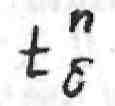         б) с циркулирующим бензином в жидкой фазе при 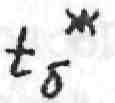 7.2.3. Из теплового баланса определяется количество тепла, снимаемого водой:Расход воды определяется по формуле7.2.4.	Коэффициент теплопередачи. К для аппаратов подобно
го типа рассчитывается по методике, изложенной в литературе[12, 18] .7.2.5.	Ориентировочная поверхность аппарата рассчитывается
по формуле, м2где   - средний температурный напор в аппарате, определяемый по методике, изложенной в литературе    [12, 18] .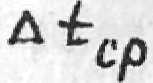 7.2.6. По соответствующему отраслевому стандарту выбирается тип аппарата и точно рассчитывается его поверхность теплообмена.8. Расчет сушилкиРасчет сушилки проводится согласно методике, изложенной  в [17].9. Расчет центрифугиРасчет производительности и количества центрифуг проводится по методикам, изложенным в    [18] .10. ЛитаратураАдельсон СВ. и др.    Графическая часть курсовых п дипломных проектов. Методические указания. - М.: ЙЙНХ и ГП, 1980.Основные процессы и аппараты химической технологии. Пособие по проектированию (под ред. Г.И.Днтнерского). - М.: Химия, 1983, 272 с.3. Лаушкин Я.М., Адельсон СВ., Вишнякова Т.П.    Технология нефтехимического синтеза. Учебник. - М.:- Химия, 1985.Голосов А.П., Динцес А.И.    Технология производства полиэтилена и полипропилена. - М.: Химия, 1978, 214 с.Архипова З.В., Григорьев В.А., Веселовская Е.В.    Полиэтилен низкого давления. - Л.: Химия, 1980, 240 с.Папок К.К., Рагозин Н.А. Словарь по топливам, маслам, смазкам, присадкам и специальным жидкостям. - М.: Химия, 1975, 329 с.Товарные нефтепродукты. Свойства и применение. Справочник (под ред. Н.Г.Пучкоза). -К.: Химия, 1971, 414 с.Рабинович В.А., Хавин З.Я. Краткий химический справочник.-	Л.: Химия, 1978, 392 с.9.	Варгафтик Н.Б. Справочник по теплофизическим свойствам
газов и жидкостей. - П.: Наука, 1972, 720 с.Термодинамические и транспортные свойства этилена и пропилена. - М.: Изд-во стандартов, 1971.Этилен. Физико-химические свойства. Справочник (под ред. С.А.Миллера). - М.: Химия, 1977, 168 с.Кузнецов А.А., Судаков Е.Н.   Расчеты основных процессови аппаратов переработки углеводородных газов. Справочное пособие.-	М.: Химия, 1983, 222 с.Сарданашвили А.Г., Львова А.И.    Примеры и задачи по технологии переработки нефти и газа. Учебное пособие, 2-е изд. - М.: Химия, 1980, 254 с.Осинина О.Г.    Справочные материалы к расчету аппаратов нефтеперерабатывающих и нефтехимических заводов. - М.: МЯНХ и Г0, 1970, 114 с.Василъцев Э.А., Ушаков В.Г.   Аппаратн для перемешивания жидких сред. Справочное пособие. - Л.: Машиностроение, 1579,с. 81-180.Кузнецов А.А., Кагермаиов СМ., Судаков Е.Н. Расчеты процессов и аппаратов нефтеперерабатывающей промышленности. -М.: Химия, 1972.Романков П.Г., Рашкевская Н.Б.   Сушка во взвешенном состоянии. - Д.: Химия, 1979, с. 253-267.Мухин И.Н., Сбирко В.П.    Фильтры и центрифуга. Учебное пособие. - Харьков, 1973, с. 136.№ п/пКомпонентыкг/ч% мас.1234Приход1Этилен (100%-ный)2Инертные примеси3БензинВ том числе:а) с раствором 4ХТб) с раствором ДЭАХв) загружаемый дополнительно4КатализаторВ том числе:а) 4ХТб) ДЭАХИтогоРасход1Полиэтилен товарный2Полиэтилен низкомолекулярный3Отдуваемый этилен4Отдуваемые инертные примеси5Бензин6Катализатор   В том числе:      а) 4ХТ      б) ДЭАХ7Потери ПолиэтиленаИтого№ п/пКомпонентыкг/ч% мас.1234Приход на центрифугу1Суспензия   В том числе:      а) полиэтилен      б) катализатор      в) низкомолекулярный       полиэтилен (НМ)      г) бензин2Промывной раствор   В том числе:      а) низкомолекулярный спирт      б) бензинИтого1234Расход1В разлагатель (на промывку ПЭНДспирто-бензиновой смесью) паста   В том числе:      1) полиэтилен      2) катализатор      3) низкомолекулярный полиэтилен (НМ)      4) бензин2На регенерацию растворителя (фугат)   В том числе:      1) низкомолекулярный спирт      2) бензин      3) низкомолекулярный полиэтилен      4) продукты разложения каталитического      Комплекса:      а) - алкоголяты алюминия      б) - алкоголяты титана      в) - соляная кислота      г) - этанИтого№ п/пКомпонентыкг/ч% мас.1234Приход1Паста   В том числе:      1) полиэтилен      2) бензин      3) катализатор       4) низкомолекулярный полиэтилен (НМ)2Промывной раствор   В том числе:      а) бензин      б) НМСИтогоРасход1Полиэтилен2Низкомолекулярный полиэтилен 3Низкомолекулярный спирт4Бензин5Продукты разложения каталитическогокомплекса:      а) алкоголяты алюминия      б) алкоголяты титана      в) соляная кислота      г) этанИтого№ п/пКомпонентыкг/ч% мас.1234Приход1Суспензия   В том числе:      1) полиэтилен      2) низкомолекулярный       полиэтилен (НМ)      3) низкомолекулярный спирт (НМС)      4) бензин      5) продукты разложения каталитического       комплеска         а) алкоголяты алюминия         б) алкоголяты титана         в) соляная кислота         г) этанИтого1234Расход1На регенерацию растворителя (фугат)   В том числе:      1) бензин      2) низкомолекулярный спирт (НМС)      3) низкомолекулярный   полиэтилен (НМ)      4) продукты разложения каталитического      комплекса, в т. ч.         а) алкоголяты алюминия         б) алкоголяты титана         в) соляная кислота         г) этан2На сушку - паста, в т. ч.      1) полиэтилен      2) низкомолекулярный   полиэтилен      3) бензин      4) низкомолекулярный спиртИтого№ п/пКомпонентыкг/ч% мас.1234Приход1Паста, в т. ч.      1) полиэтилен      2) низкомолекулярный ПЭ      3) промывной раствор, в т. ч.         а) бензин         б) низкомолекулярный спиртИтогоРасход1   На регенерацию растворителя, в т. ч.      1) бензин      2) низкомолекулярный спирт2В вакуумную сушилку - ПЭНД, в т. ч.      1) полиэтилен      2) низкомолекулярный ПЭ      3) бензин      4) низкомолекулярный спиртИтого